Tjørring IF Jyllandsserien - Efterår 2013Sidste kamp gav et godt billede af holdets udfordringer i efteråret. Store chancer blev brændt, samt 4 skud på træværket, og udligning af modstanderen til sidstJS: Tjørring IF – Kjellerup IF 2–2 (2–1)Kampens spiller: Jonas Sørensen.Tjørring IF: 1. Niclas Keller 2. Jakob Rahbek 3. Jonas Sørensen 4. Kasper Thim 6. Danusan Sritharan 7. Casper Johnsen 8. Michael Spring 9. Benjamin Christensen 11. Adis Novljanin 12. Simon Møller 14. Thomas Thim 15. Mads Lodahl 17. Daniel Saemala.
Jonas Sørensen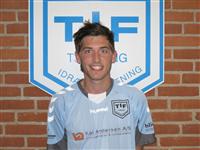 /02-11-13/De nye på holdet leverede en godkendt indsats – Silkeborg dog bedst på den glatte baneJS: Silkeborg IF – Tjørring IF 3–1 (1–0)Kampens spiller: Simon Møller.Tjørring IF: 1. Niclas Keller 2. Jakob Rahbek 3. Jonas Sørensen 4. Kasper Thim 5. Mathias Bomholt 6. Danusan Sritharan 7. Esben Vestergaard 9. Benjamin Christensen 10. Simon Lodahl 12. Simon Møller 14. Thomas Thim 16. Victor Udby 17. Lasse Dürr.
Simon Møller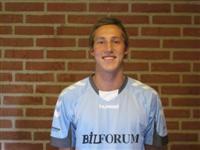 /26-10-13/Begge mandskaber var meget påpasselige, og der blev ikke givet mange chancer væk. Publikum fik således kun en enkel scoring at varme sig påJS: Tjørring IF – Hatting/Torsted IF 1–0 (1–0)Kampens spiller: Jakob Rahbek.Tjørring IF: 1. Niclas Keller 2. Jakob Rahbek 3. Jonas Sørensen 4. Kasper Thim 6. Danusan Sritharan 7. Casper Johnsen 8. Michael Spring 9. Benjamin Christensen 11. Adis Novljanin 12. Simon Møller 14. Thomas Thim 15. Mads Lodahl 17. Daniel Saemala.
Jakob Rahbek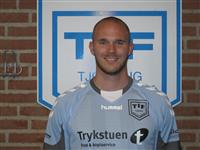 /19-10-13/100 kamps jubilæumTil JS–kampen mod Hatting/Torsted kunne Jakob Rahbek fejre 100 kampe på førsteholdet i Tjørring IF. Jakob kom til TIF i sommeren 2009, og har efterfølgende spillet fast på førsteholdet, kun afbrudt af en slem knæskade i foråret 2011.På banen er Jakob en kompromisløs forsvarsspiller som modstanderne godt kan slå sig på. Uden for banen er han et samlingspunkt og en god kammerat.Tjørring IF ønsker Jakob tillykke med de 100 kampe i TIF trøjen.Buketten til Jakob blev overrakt af Andreas Carstens fra U11 afd.Se billedet i stor størrelse her.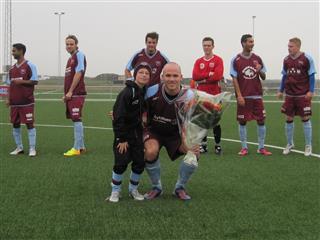 Haves: God indstilling og flot spil. Ønskes: Effektivitet og kynismeJS: Vildbjerg SF – Tjørring IF 3-1 (2–1)Kampens spiller: Thomas Hundal.Tjørring IF: 1. Niclas Keller 2. Jakob Rahbek 3. Jonas Sørensen 4. Kasper Thim 6. Danusan Sritharan 7. Casper Johnsen 8. Michael Spring 9. Benjamin Christensen 10. Rune Svarrer 11. Adis Novljanin 12. Simon Møller 14. Thomas Thim 16. Thomas Hundal 17. Daniel Saemala.
Thomas Hundal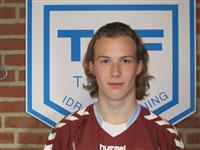 /10-10-13/Flot comeback sikrede 3 point, og stor glæde i omklædningsrummetJS: Viborg FF – Tjørring IF 2–3 (2–2)Kampens spiller: Jonas Sørensen.Tjørring IF: 1. Niclas Keller 2. Jakob Rahbek 3. Jonas Sørensen 4. Kasper Thim 6. Danusan Sritharan 7. Casper Johnsen 8. Michael Spring 9. Brian Stage 10. Rune Svarrer 11. Benjamin Christensen 12. Simon Møller 14. Thomas Thim 15. Mads Lodahl 16. Thomas Hundal.
Jonas Sørensen/05-10-13/Holstebro var nede i sækken, desværre fik vi den ikke snøret tilJS: Tjørring IF – Holstebro B 3–4 (2–1)Kampens spiller: Danusan Sritharan.Tjørring IF: 1. Niclas Keller 2. Jakob Rahbek 3. Jonas Sørensen 4. Kasper Thim 6. Danusan Sritharan 7. Casper Johnsen 8. Michael Spring 9. Brian Stage 10. Rune Svarrer 11. Adis Novljanin 12. Simon Møller 14. Thomas Thim 15. Mads Lodahl 17. Daniel Saemala.
Danusan Sritharan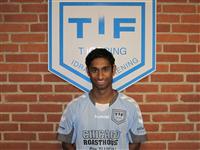 /28-09-13/Manglende kvalitet på sidste tredjedel af banen blev afgørendeJS: Herning Fremad – Tjørring IF 2-1Kampens spillere: Thomas Thim og Michael Spring.Tjørring IF: 1. Niclas Keller 2. Jakob Rahbek 3. Jonas Sørensen 4. Kasper Thim 5. Lasse Aaby 6. Benjamin Christensen 8. Michael Spring 9. Kasper Meier 11. Adis Novljanin 12. Simon Møller 14. Thomas Thim 15. Mads Lodahl 16. Thomas Hundal./21-09-13/Vi var kun oppe i gear de første 25 min, og igen til slutJS: Kjellerup IF – Tjørring IF 3–2 (2–1)Kampens spiller: Jonas Sørensen.Tjørring IF: 1. Niclas Keller 2. Jakob Rahbek 3. Jonas Sørensen 4. Kasper Thim 6. Danusan Sritharan 7. Kasper Meier 8. Michael Spring 9. Thomas Smith 11. Benjamin Christensen 12. Simon Møller 14. Thomas Thim 16. Thomas Hundal 17. Daniel Saemala.
Jonas Sørensen/14-09-13/Pokaleventyret er slut for denne gang - vi var i foræringshjørnet, så cifrene lyver lidt. Næsby var dog uden tvivl fantastisk velspillende...DBU Pokalen: Tjørring IF – Næsby 0–7 (0–3)Kampens spiller: Simon Møller.Tjørring IF: 1. Niclas Keller 2. Jakob Rahbek 4. Kasper Thim 7. Casper Johnsen 8. Michael Spring 9. Thomas Smith 10. Brian Stage 11. Adis Novljanin 12. Simon Møller 13. Benjamin Christensen 14. Thomas Thim 15. Mads Lodahl 16. Thomas Hundal 17. Daniel Saemala.
Simon Møller/07-09-13/Fornuftig 2. halvleg kunne ikke ændre helhedsindtrykketJS: Tjørring IF – Silkeborg IF 1–2 (0-1)Kampens spiller: Kasper Thim.Tjørring IF: 1. Niclas Keller 2. Jakob Rahbek 4. Kasper Thim 5. Lasse Aaby 6. Danusan Sritharan 7. Simon Lodahl 8. Michael Spring 10. Rune Svarre 11. Adis Novljanin 12. Simon Møller 13. Benjamin Christensen 14. Thomas Thim 15. Mads Lodahl 16. Thomas Hundal.
Kasper Thim Sørensen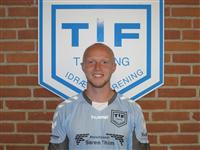 /07-09-13/Med 5 ændringer kom spillet ikke til at flyde, men trods alt 1 point på udebaneJS: Hatting/Torsted IF – Tjørring IF 1–1 (0-1)Kampens spiller: Jakob Rahbek.
Jakob Rahbek/31-08-13/Flot comeback, og super indsats mod stærkt besat Herning mandskab - velfortjent Tjørring sejr i dramatisk lokalopgørJS: Tjørring IF – Herning Fremad 3–2 (0-1)Kampens spiller: Michael Spring.
Michael Spring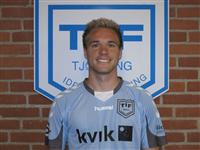 /28-08-13/Efter en god start med føringsmål, blev vi skudt i sænk - indsatsen slet ikke godkendtJS: Vildbjerg SF – Tjørring IF 5–2 (4-1)/25-08-13/Spillet var ikke prangende, men en god fight gav 3 points, og dermed efterårets første sejr i turneringenJS: Tjørring IF – Viborg FF 1–0 (0-0)Kampens spiller: Simon Møller.
Simon Møller/21-08-13/Personlige fejl, og manglende skarphed blev afgørende da JS tabte til et veloplagt HB mandskabJS: Holstebro B – Tjørring IF 4–0 (2-0)/17-08-13/DBU Pokalen: Tjørring IF-Brabrand IF 5-3 (0-0/0-0)Her til aften kunne Tjørring IF for første gang nogensinde (så langt som arkiverne nu rækker) fejre at have besejret et højere rangerende hold ud af Landspokalturneringen, DBU Pokalen. Det gik ud over Brabrand fra 2. division.Som resultatet afslører, så blev der ikke scoret før der skulle dystes på straffespark. Første halvleg var lige og Tjørring-spillerne leverede en fantastik indsats. Efter en times tid blev kræfterne mindre og mindre i forhold til gæsternes ditto. Dermed blev det også i højere grad en kamp som gæsterne satte sig på. Brabrand havde et utal af chancer for at slukke vores pokalhåb. Men dårlige afslutninger forbi mål gjorde det svært for gæsterne og værre for dem var det når de ramte indenfor rammen, så pillede målmand Niklas Keller den ene suplime redning op efter den anden.120 minutters drama, så skulle der straffekonkurrence til. Her scorede Jonas Sørensen først for Tjørring til 1-0, Brabrand udlignede, Kasper Thim scorede til 2-1, Brabrand udlignede, Thomas Smith scorede til 3-2, Brabrand udlignede, Micheal Spring scorede til 4-3, Niklas Keller redder, Adis Novljanin scorer til 5-3 og sendte Tjørring IF i 2. runde af pokalturneringen.Kampens spiller blev Niklas Keller.Der er lodtrækning til 2. runde torsdag den 15. august kl. 12:00. Der er 60 hold tilbage i turneringen og 56 hold i bowlen til 2. runde. FCK, FCN, Randers FC og EfB er først med fra 3. runde. 2. Runde spilles enten den 27. august, 28. august eller 12. september.Anders Larsen
/14-08-13/DBU PokalenDer er i dag blev trukket lod til DBU Pokalens 1. runde. For Tjørring IFs vedkommende bliver det en gentagelse af 1. runde 2004/05 i den daværende DONG Cup. Ligesom dengang tager vi imod Brabrand fra 2. division.Tilbage i 2004/05 blev det til en sejr på 1-3 til Brabrand, som i runden efter måtte se sig slået med 1-8 af B 1913. I øvrigt slutter pokalturneringen 2004/05 med at vores naboer fra FC Midtjylland, for anden gang, må se sig slået af Brøndby IF i finalen.Kampen bliver spillet i Tjørring onsdag den 14. august 2013 kl. 18:30./28-06-13/12 min0-1Kjellerup IF25 min1-1Jonas Sørensen32 min2-1Jakob Rahbek88 min2-2Kjellerup IF24 min1-0Silkeborg IF56 min2-0Silkeborg IF77 min2-1Simon Møller85 min3-1Silkeborg IF43 min1-0Thomas Thim9 min0-1Thomas Thim13 min1-1Lars Nyholm35 min2-1Nikolai Hansen87 min3-1Dennis Juelsgaard5 min1-0Viborg FF8 min2-0Viborg FF25 min2-1Jonas Sørensen35 min2-2Mads Lodahl70 min2-3Simon Møller8 min1-0Rune Svarrer23 min2-0Adis Novljanin35 min2-1Holstebro55 min3-1Jonas Sørensen70 min3-2Holstebro85 min3-3Holstebro87 min3-4Holstebro26 min0-1Michael Spring60 min1-1Izet Sabanagic70 min2-1Izet Sabanagic
Thomas Thim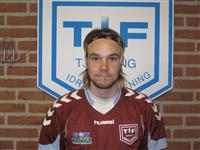 
Michael Spring23 min0-1Kasper Meier35 min1-1Kjellerup IF41 min2-1Kjellerup IF72 min3-1Kjellerup IF87 min3-2Jakob Rahbek25 min0-1Silkeborg IF65 min0-2Silkeborg IF80 min1-2Jakob Rahbek0-1Jakob Rahbek1-1Hatting/Torsted IF0-1Michael Vorret0-2Michael Vorret1-2Rune Svarre2-2Jonas Sørensen3-2Michael Spring0-1Michael Spring1-1Vildbjerg SF2-1Vildbjerg SF3-1Vildbjerg SF4-1Vildbjerg SF5-1Vildbjerg SF5-2Adis Novljanin1-0Rune Svarre1-0Holstebro B2-0Holstebro B3-0Holstebro B4-0Holstebro B